ATA DE REGISTRO DE PREÇOS Nº 04/2019PREGÃO PRESENCIAL: N° 01/2019             Processo Administrativo nº2037/2018Aos Dezoito dias do mês fevereiro do ano de dois mil e dezenove, às 14 horas na sala de reuniões da Prefeitura Municipal de Muitos Capões/RS, em face da classificação da proposta apresentada no Pregão Presencial nº 01/2019 para o Registro de Preços para AQUISIÇÃO MERENDA ESCOLAR, que poderá ser utilizado pela Secretaria da Educação/ Escola Municipal Gina Guagnini, em contratos futuros, para atender as necessidades do Município, conforme registrada na Ata de Sessão, resolve- se  REGISTRAR  o preço da empresa Zila Maria Dambros, inscrita no CNPJ sob nº 21.444.300/0001-30, com sede a Rua Santo Antônio, 858 bairro Cristal em Vacaria - RS 95200-000, nas quantidades estimadas, de acordo com a classificação por ela alcançada, atendendo as condições previstas no Edital de Licitação e seus Anexos, e em conformidade com as disposições a seguir.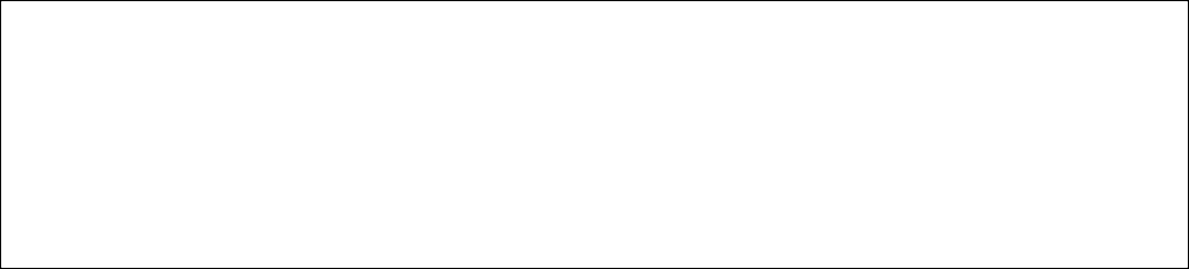 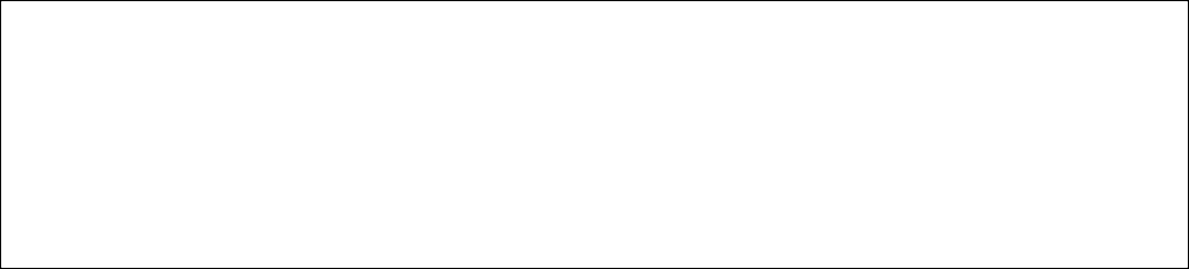            Detentora de ata: Zila Maria Dambros                                CNPJ:  21.444.300/0001-30                             TELEFONE: 54-32311541                              E-MAIL: dancaris@terra.com.br                              ENDEREÇO: Rua Santo Antônio 858 – Cristal – Vacaria - RS                              REPRESENTANTE LEGAL: Miguel Dambros                              RG: 7045932824	                  CPF: 637.880.980-15Acordam proceder, nos termos do Edital de Pregão nº 01/2019, ao REGISTRO DE PREÇOS, com seus respectivos preços unitários e totais nas quantidades estimadas, referente aos Itens 1, 3, 5, 6, 7, 17, 19, 20, 22, 26, 29, 34, 38, 40, 48, 51, 57, 58, 61, 65, 67, 69, 70, 85, 96, 107, 117, 118, conforme lance do vencedor, adjudicação e homologação, atendendo as condições previstas no Edital e as constantes desta Ata de Registro de Preços, conforme as Leis n. 10.520/2002 e 8.666/93 e suas alterações, em conformidade com as disposições a seguir:CLÁUSULA PRIMEIRA – DO OBJETO1.1 constitui objeto da presente licitação a Contratação de empresa para eventual e futura aquisição de MERENDA ESCOLAR - GÊNEROS ALIMENTÍCIOS PERECÍVEIS E NÃO-PERECÍVEIS PARA ESCOLA MUNICIPAL DE ENSINO FUNDAMENTAL GINA GUAGNINI, NAS MODALIDADES EDUCAÇÃO INFANTIL DIVIDIDO EM: CRECHE E PRÉ-ESCOLA E ENSINO FUNDAMENTAL. As quantidades constantes no ANEXO I do Edital, foram estimadas para o ano letivo, sendo sua realização de forma parcelada, conforme a necessidade da Administração Municipal.1.2. A existência de preços registrados não obriga a Administração a firmar as contratações que dele poderão advir, ficando-lhe facultada a utilização de outros meios, respeitada a legislação relativa às licitações, sendo assegurado ao beneficiário do registro de preço à preferência de fornecimento em igualdade de condições.CLÁUSULA SEGUNDA – DA VIGÊNCIA DA ATA DE REGISTRO DE PREÇOS2.1 O presente instrumento terá vigência até 31/12/2019, após a sua assinatura, podendo ser convocado novo pregão antes de expirado o referido prazo, de acordo com o interesse público, para substituição do preço registrado e/ou para inclusão de novos produtos.CLÁUSULA TERCEIRA – DA GERÊNCIA e FISCALIZAÇÃO DA PRESENTE ATA DE REGISTRO DE PREÇOS3.1 O gerenciamento e fiscalização deste instrumento caberá a Prefeitura Municipal de Muitos Capões, por meio da Secretaria Municipal de Educação, devendo ser observado o aspecto operacional e jurídico.CLÁUSULA QUARTA - DO RECEBIMENTO E DA GARANTIAHavendo a necessidade de contratação, e desde que haja recurso orçamentário disponível, o Município fará a solicitação do (s) produto (s) e da (s) quantidade (s) necessária (s), além da emissão da AF e do empenho.A licitante vencedora deverá entregar o produto de forma parcelada, conforme a necessidade, a programação e a solicitação feita pelo Contratante, por intermédio de documento denominado “Autorização de Fornecimento” e empenho.O prazo de entrega dos gêneros alimentícios não-perecíveis será de no máximo 7 (sete) dias, a contar do recebimento da autorização de fornecimento e empenho.Os gêneros alimentícios deverão ser entregues pelo próprio fornecedor, livres de frete e descarga, no horário das 08 as 12h e das13 as 16:00h, nos seguintes endereços:O recebimento dos gêneros alimentícios perecíveis, será atestado por servidor habilitado para o recebimento dos produtos, e na eventualidade de não corresponder aos requisitos de qualidade, quantidade, peso, tamanho e temperatura, será refutado, ficando a licitante vencedora do item obrigada pelo recolhimento e substituição por produto de acordo com os requisitos de admissibilidade quanto a qualidade, quantidade, peso, tamanho e temperatura.Escola Municipal de Ensino Fundamental Gina Guagnini: Rua Dorival Roveda, s/n, Muitos Capões/RSSecretaria Municipal de Educação:Rua Dorval Antunes Pereira, 950, Muitos Capões/RSO produto a ser entregue deverá ser adequadamente acondicionado, de forma a permitir a completa preservação do mesmo e sua segurança durante o transporte.O interior do veículo deverá estar limpo e em boas condições para o transporte dos produtos.Os produtos perecíveis devem ser de primeira qualidade e na ocasião da entrega deverão apresentar grau de maturação que permite suportar a manipulação, o transporte e conservação em condições adequadas para o consumo, com ausência de sujidades, parasitas e larvas.Verificada a desconformidade do item entregue ou a falta de qualquer produto, a licitante vencedora deverá promover as correções necessárias no prazo máximo de 48 (quarenta e oito) horas, sujeitando-se às penalidades previstas no item 15 deste edital.Atraso na entrega parcial ou total do pedido implicará em advertência por escrito, assinada por ambas as partes.Após	somadas	três	advertências, 	serão	aplicadas	as	penalidades previstas no item 15 deste	edital.O prazo de validade de cada produto, consta descrito no anexo I, parte integrante deste edital.A empresa vencedora do certame deverá garantir o produto de boa qualidade e quantidade requerida.Se durante a vigência da ATA de Registro de Preços for constatado que os preços registrados estão superiores aos de mercado, caberá a administração convocar os fornecedores registrados para negociar o novo valor.Havendo algum obstáculo que impossibilite ao primeiro fornecedor de cumprir a obrigação assumida, a Administração poderá convocar o segundo colocado, e assim sucessivamente, desde que aceite cotar os produtos com preços iguais ao da licitante vencedora.CLÁUSULA QUINTA - DO PAGAMENTOO pagamento será realizado em até 5 dias após a entrega dos produtos e da fatura, aprovada pela Secretaria Municipal de Educação.Junto ao corpo da Nota Fiscal/Fatura deverá constar, para fins de pagamento, informações relativas ao n. do Pregão Presencial, n. do Processo de Licitação, n. do empenho, nome e número do banco, da agência e da c/c da contratada, bem como, se a empresa é optante do “SIMPLES”.Em sendo optante do “SIMPLES” a contratada deverá apresentar documento expedido pela Receita Federal demonstrando essa condição.As despesas bancárias decorrentes de transferências de valores para outras praças, serão de responsabilidade da CONTRATADA.No preço a ser pago deverão estar inclusas todas as despesas inerentes a: salários, encargos sociais, tributários, trabalhistas e comerciais, materiais, fretes, enfim todas as despesas necessárias ao fornecimento do objeto deste Pregão.Constando qualquer incorreção na nota fiscal, bem como, outra circunstância que desaconselhe o seu pagamento, o prazo para pagamento constante no item 12.1 fluirá a partir da respectiva regularização.O pagamento feito à contratada não a isentará de suas responsabilidades vinculadas ao fornecimento, especialmente àquelas relacionadas com a qualidade e garantia dos produtos fornecidos.5.8. Serão processadas as retenções previdenciárias nos termos da legislação que regula a matéria.CLÁUSULA SEXTA - DAS OBRIGAÇÕESDA CONTRATADA:Fornecer os produtos licitados conforme especificados no edital.Todos os encargos trabalhistas, previdenciários, fiscais e comerciais resultantes da entrega dos produtos serão de exclusiva responsabilidade da Contratada.Despesas de transporte e deslocamento serão de responsabilidade da empresa contratada.Substituir os produtos entregues, caso não estejam de acordo com o solicitado.Responder pelos danos causados diretamente à Administração ou aos bens do CONTRATANTE, ou ainda a terceiros, durante a execução do contrato, não excluindo ou reduzindo essa responsabilidade a fiscalização ou o acompanhamento feito pelo CONTRATANTE.Manter, durante toda a execução da ATA, em compatibilidade com as obrigações por ela assumidas, todas as condições de habilitação e qualificação exigidas na licitação.DO CONTRATANTE:Efetuar o pagamento da CONTRATADA nos termos do Edital.Aplicar	a	CONTRATADA	todas	as	sanções	cabíveis, 	caso	ocorra	o descumprimento do objeto.Documentar as ocorrências havidas na execução do presente pregão.CLÁUSULA SÉTIMA – DA DOTAÇÃO ORÇAMENTÁRIA7.1. As	despesas	decorrentes	desta	licitação		correrão	por	conta	de Recursos provenientes do FNDE e recurso próprio	previstos para o órgão.2228-Pré Escola1064 Aquisição Merenda Escolar Pré-escola 327020	2852143- Creche1061 - Aquisição Merenda Escolar Creche	326 020	2672144-Fundamental1006 Aquisição Merenda Escolar Ensino Fundamental	322020	244339030- Material	de Consumo.CLÁUSULA OITAVA – DO REAJUSTAMENTO DE PREÇOSOs preços registrados manter-se-ão inalterados pelo período de vigência da presente Ata, admitida a revisão no caso de desequilíbrio da equação econômico-financeira inicial deste instrumento, na hipótese de sobrevir fatos supervenientes imprevisíveis, ou previsíveis, porém, de consequências incalculáveis, retardadores ou impeditivos da execução do ajustado, ou ainda, em caso de força maior caso fortuito, fato do príncipe e fato da administração, nos termos do art. 65, II, “d” e § 5º da Lei 8.666/93, desde que devidamente comprovado;Os preços registrados que sofrerem revisão não ultrapassarão aos preços praticados no mercado, mantendo-se a diferença percentual apurada entre o valor originalmente constante da proposta e aquele vigente no mercado à época do registro;CLÁUSULA NONA – DO CANCELAMENTO DA ATA DE REGISTRO DE PREÇOSO registro do fornecedor poderá ser cancelado, garantida a prévia defesa, no prazo de 05 (cinco) dias úteis, a contar do recebimento da notificação, nas seguintes hipóteses:- Pela Administração, quando:O fornecedor não cumprir as exigências contidas no presente Edital ou Ata de Registro de Preços;O fornecedor der causa à rescisão administrativa, da contratação decorrente do registro de preços, por um dos motivos elencados no art. 78 e seus incisos da Lei 8.666/93, alterada pela Lei n.º 8.883/94;O fornecedor não aceitar reduzir o seu preço registrado, quando este se apresentar superior ao praticado pelo mercado;Por razões de interesse público, devidamente fundamentadas, na forma do inciso XII, do art. 78 da Lei 8.666/93, alterada pela Lei 8.883/94;- Pelo fornecedor, quando, mediante solicitação por escrito, comprovar estar impossibilitado de cumprir as exigências deste instrumento convocatório que deu origem ao registro de preços.O cancelamento será precedido de processo administrativo, sendo que a decisão final deverá ser fundamentada.A comunicação do cancelamento do registro do fornecedor será feita por escrito, juntando-se o comprovante de recebimento.A solicitação do fornecedor para cancelamento do registro de preço, não o desobriga do fornecimento do material, até a decisão final do órgão gerenciador, a qual deverá ser prolatada no prazo máximo de 30 (trinta) dias, facultada à Administração a aplicação das penalidades previstas neste instrumento convocatório caso não aceitas as razões do pedido.CLÁUSULA DÉCIMA - DAS PENALIDADESA CONTRATADA sujeitar-se-á às Penalidades estabelecidas na ITEM 15 do Edital regulador do Certame.CLÁUSULA DÉCIMA PRIMEIRA - DAS DISPOSIÇÕES FINAIS11.1. As partes ficam, ainda, adstritas às seguintes disposições:– Todas as alterações que se fizerem necessárias serão registradas por intermédio de lavratura de termo aditivo a presente Ata de Registro de Preços.- Integram esta Ata, o Edital de Pregão Presencial SRP nº 01/2019 e seus anexos e as propostas das empresas classificadas para cada item.- Nas cláusulas omissas e/ou conflitantes com o edital prevalece o estabelecido e expresso no edital o qual integra esta ata de registro de preços.CLÁUSULA DÉCIMA SEGUNDA – DA FISCALIZAÇÃO12.1 O acompanhamento e a fiscalização da presente ata será, exercida pela Secretaria Municipal de Educação do Município de Muitos Capões, através da servidora, ocupante do cargo de nutricionista, nos termos do Art. 67 da lei 8.666/93.CLÁUSULA DÉCIMA TERCEIRA - DO FOROAs partes contratantes elegem o foro de Vacaria como competente para dirimir quaisquer questões oriundas da presente ATA, inclusive os casos omissos, que não puderem ser resolvidos pela via administrativa, renunciando a qualquer outro, por mais privilegiado que seja.E por estarem de acordo, as partes firmam a presente ATA, em 04 (quatro) vias de igual teor e forma para um só efeito legal, ficando uma via arquivada na sede da CONTRATANTE, na forma do art. 60 da Lei 8 666 de 21/06/93.                                             Muitos capões,18 de fevereiro de 2019.	__________________________________Município de Muitos Capões	    RepresentantePrefeita Municipal   		  ContratadaTESTEMUNHAS:1 	2 	CPF:CPF: